6月1日每日一练1.教育目的的核心部分是( )。   [单选题]正确率：85.71%2.对学生进行学习方法指导，最终是要让学生( )。   [单选题]正确率：71.43%3.知道“三角形任意两边长之和都大于第三边”，属于( )知识。   [单选题]正确率：42.86%4.“印度狼孩”的事实说明，影响人的心理发展的主要因素除了先天遗传因素外，还有( )。   [单选题]正确率：85.71%5.在学习过程中，学习者采用在主题句下划线的方法帮助学习，这种学习策略属于( )。   [单选题]正确率：14.29%选项小计比例A.对培养何种社会成员的规定114.29%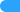 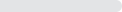 B.对培养劳动者的规定00%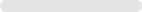 C.对教育对象形成何种素质结构的规定 (答案)685.71%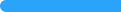 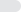 D.对中学生形成何种知识结构的规定00%选项小计比例A.学会生存00%B.学会思考114.29%C.学会学习 (答案)571.43%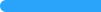 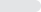 D.学会分析114.29%选项小计比例A.陈述性 (答案)342.86%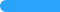 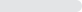 B.条件性228.57%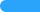 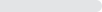 C.程序性228.57%D.策略性00%选项小计比例A.后天的饮食因素00%B.居住条件因素00%C.后天的环境因素 (答案)685.71%D.教育因素114.29%选项小计比例A.组织策略342.86%B.精细加工策略342.86%C.资源管理策略00%D.复述策略 (答案)114.29%